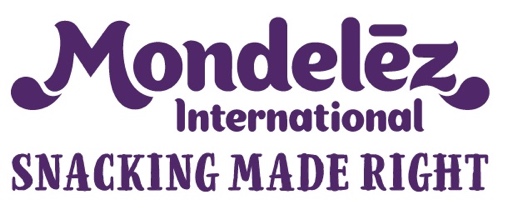 Konkurs konsumencki w ramach kampanii „Milka. Sercem z Naszymi” WARSZAWA, 03 stycznia, 2019 – Trwa sezon Pucharu Świata w skokach narciarskich 2018/2019, a wraz z nim ogólnopolska kampania „Milka. Sercem z Naszymi”. 
Kolejną aktywnością w jej ramach jest organizowany przez markę Milka konkurs konsumencki, 
w którym do wygrania są m.in. bilety na widowiskowy konkurs skoków w Zakopanem. 
Konkurs jest prowadzony na terenie całej Polski we wszystkich sklepach sieci Biedronka.Poczuj radość wspólnego kibicowaniaW nowej kampanii „Milka. Sercem z naszymi” marka zachęca Polaków swoimi aktywnościami do wspólnego kibicowania, przeżywania radości z sukcesów i okazywania ducha sportowej rywalizacji podczas skoków naszych reprezentantów. W ramach rozpoczętego 
02 stycznia 2019 r. i trwającego do 12 stycznia 2019 r. konkursu konsumenckiego w sieci Biedronka, Milka daje możliwość wygrania biletów na konkurs skoków w Zakopanem 
– wydarzenia tak bliskiego sercom wszystkich polskich kibiców.Aby zostać Uczestnikiem Konkursu należy spełnić łącznie następujące warunki:w czasie Sprzedaży Promocyjnej zakupić jednorazowo dowolne produkty Milka 
(z wyłączeniem lodów i jogurtów) za minimum 10 zł zachować dowód zakupu Produktów (oryginalny paragon fiskalny),dokonać prawidłowego zgłoszenia udziału w Konkursie na stronie milkazeskoczkami.plwykonać zadanie konkursowe – zgodnie z opisem w pkt. 11 Regulaminu konkursu.W puli nagród znajdują się bilety na konkurs skoków narciarskich w Zakopanem odbywający się w dniu 19.01.2019 r. oraz 20.01.2019 r. oraz karty przedpłacone o wartości 2000 zł.Konkurs trwa od 02 stycznia 2019 r. do 12 stycznia 2019 r i jest prowadzony na terenie całej Polski we wszystkich sklepach sieci Biedronka. Regulamin konkursu jest dostępny na stronie: www.milkazeskoczkami.pl.Sercem z NaszymiMilka, stworzona z najdelikatniejszego alpejskiego mleka, od zawsze wspierała narciarzy. Tak jak Polacy, dla których skoki narciarskie są ulubionym zimowym sportem. Marka w tym sezonie rozpoczęła strategiczną współpracę z Polskim Związkiem Narciarskim - jako oficjalny sponsor Polskiej Reprezentacji Skoczków Narciarskich Kadry A. Z tej okazji pod hasłem „Milka. Sercem z Naszymi” ruszyła ogólnopolska kampania, mająca na celu przybliżyć polskim kibicom naszych ukochanych sportowców oraz dzielić z nimi emocje towarzyszące zawodom. Za strategię kampanii, kreację oraz działania eventowe odpowiada agencja event-factory, 
za zakup mediów Carat, działania PR koordynuje agencja Big Picture, a działania digitalowe – agencja Sarigato. Materiały POS przygotowała firma Hasselford.* * *Mondelez Polska sp. z o. o.Mondelez Polska sp. z o.o. jest wiodącą̨ firmą branży spożywczej w Polsce, od 27 lat obecną na naszym rynku. Zatrudnia blisko 4600 pracowników i jest liderem na rynku czekolady i ciastek markowych w Polsce. Bogata oferta firmy obejmuje znane marki kategorii przekąsek, takie jak: czekolady: Milka i Alpen Gold, wafelki Prince Polo, batony 3BIT, ciastka: Milka, OREO, belVita, Petitki, Lubisie, Delicje, San, Łakotki oraz cukierki i gumy Halls. Mondelez Polska jest częścią rodziny firm Mondelēz International, Inc. Pod zmienioną nazwą (dawniej Kraft Foods) funkcjonuje w Polsce od 2013 r.Mondelēz International Mondelēz International, Inc. (NASDAQ: MDLZ) jest globalnym liderem w kategorii czekolady, ciastek, gum do żucia i cukierków. MDLZ z przychodami w wysokości około 26 miliardów USD USD netto, zachęca ludzi w 160 krajach na całym świecie do spożywania przekąsek w sposób odpowiedzialny. Jako właściciel kultowych marek takich jak: ciastka Oreo, belVita i LU; czekolady Cadbury Dairy Milk, Milka i Toblerone; cukierki Sour Patch Kids oraz guma do żucia Trident, MDLZ odgrywa kluczową rolę w kształtowaniu rynku przekąsek na świecie. Mondelēz International jest członkiem Standard and Poor's 500, Nasdaq 100 i Dow Jones Sustainability Index. Więcej informacji jest dostępnych na stronie www.mondelezinternational.com oraz profilu firmy na Twitterze www.twitter.com/MDLZ. Kontakt:Agnieszka Kępińska
Rzecznik Prasowy
Dyrektor ds. Komunikacji i Relacji Zewnętrznych CE, PL&BLT
tel. +48 691 980 143
e-mail: akepinska@mdlz.comJoanna Kulig
Biuro Prasowe
Mondelez Polska 
tel. +48 789 023 074 
e-mail: joanna.kulig@big-picture.pl